長榮大學  管理 學院 土地管理與開發 學系 105學年度課程規劃審議表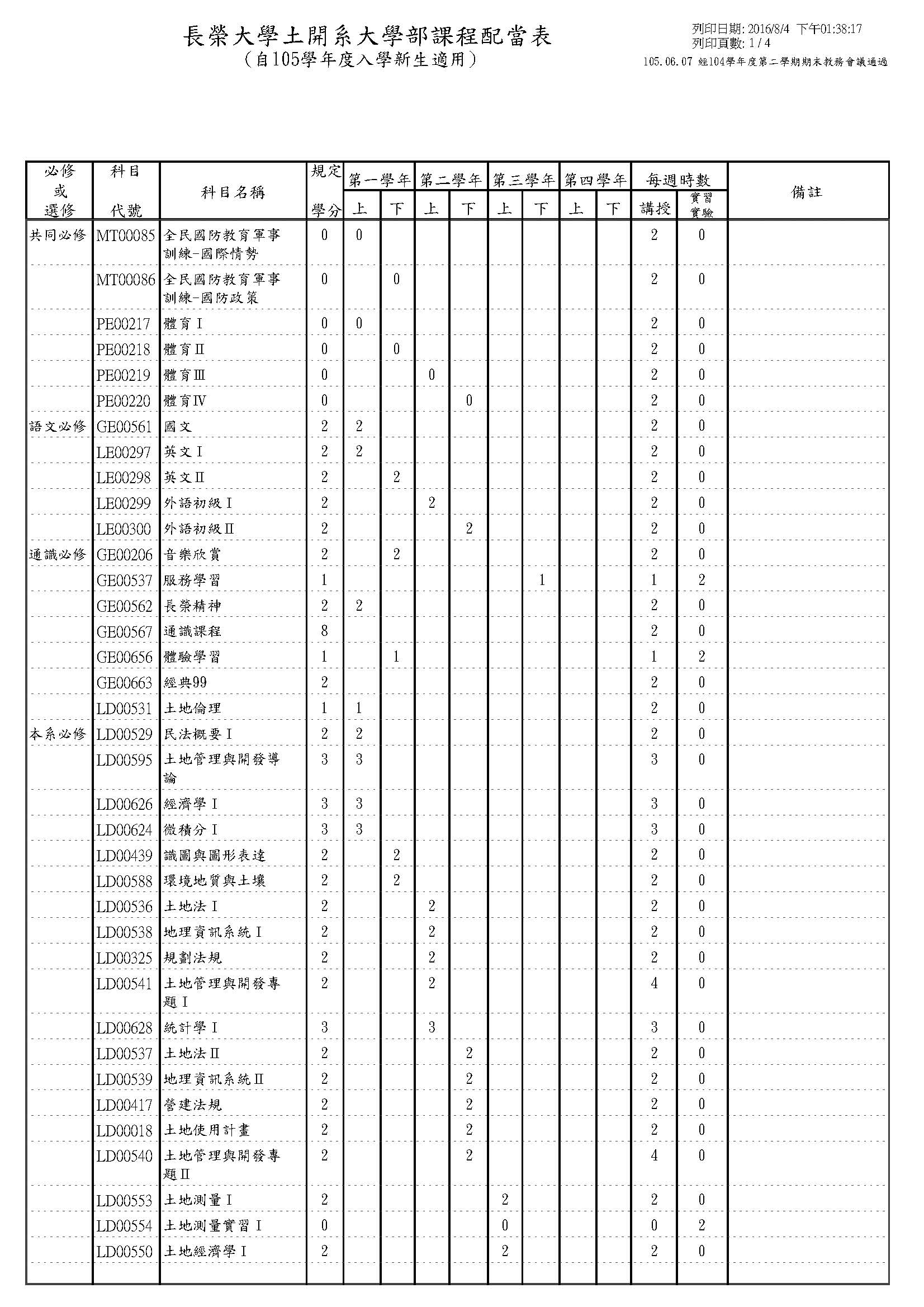 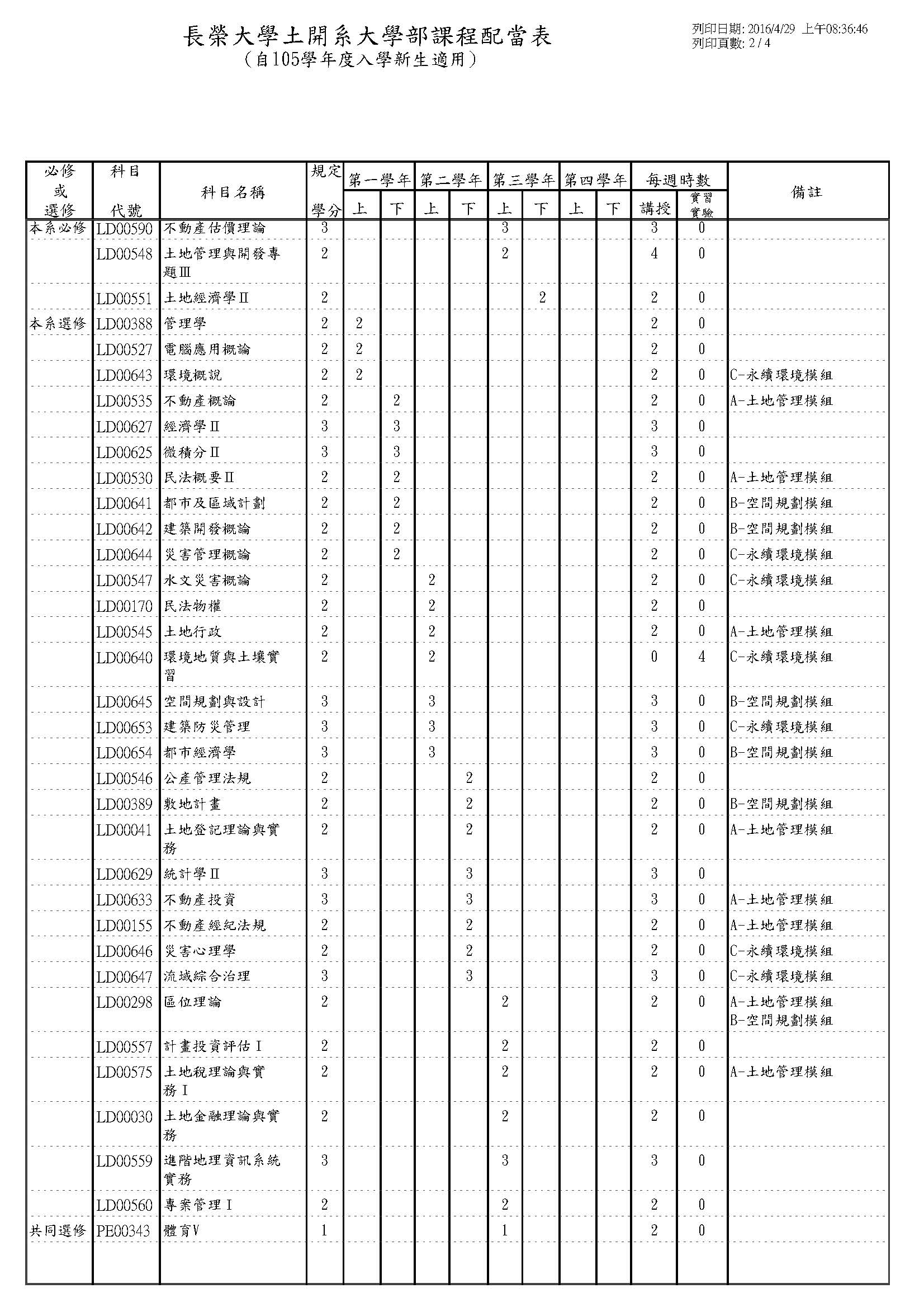 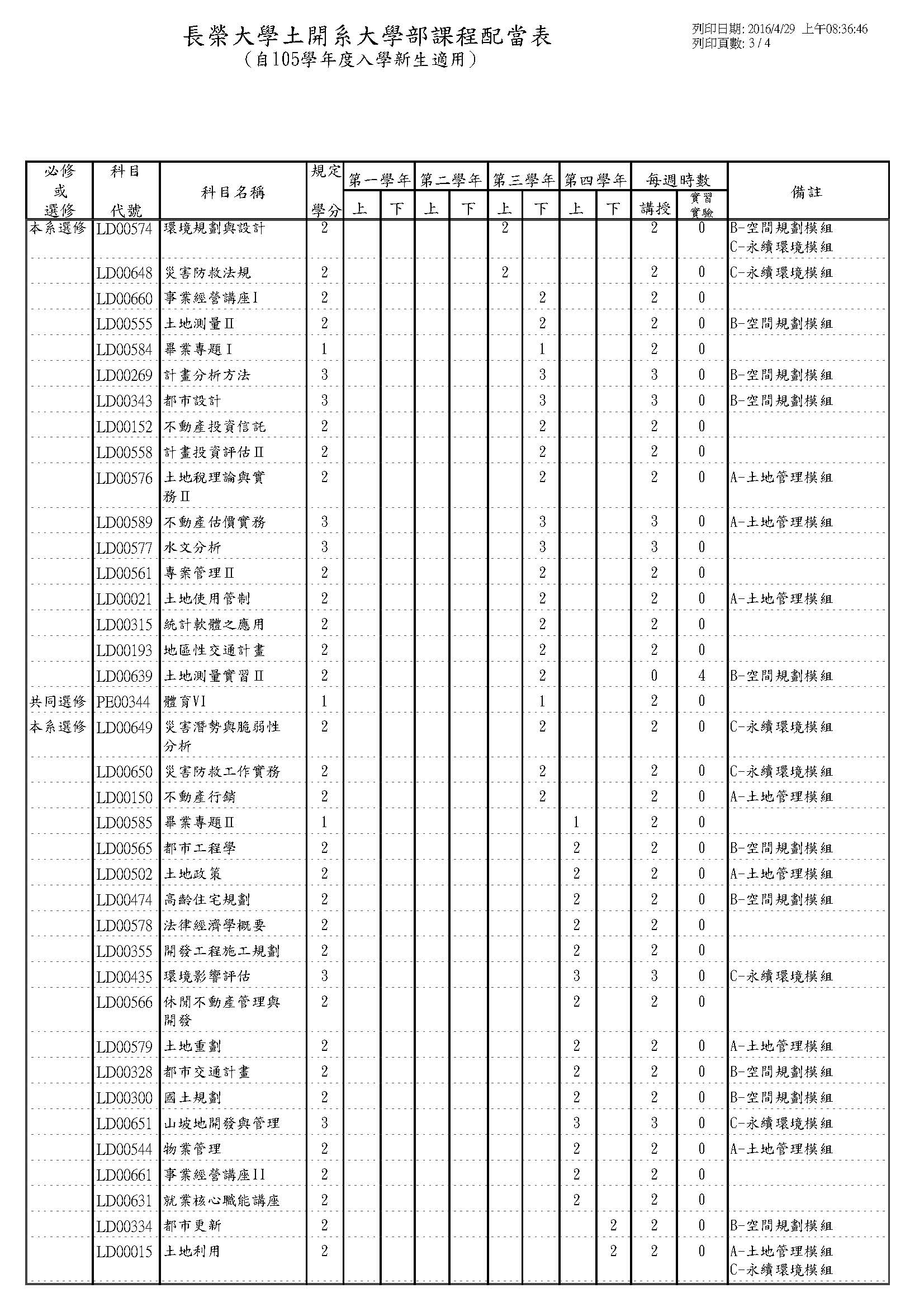 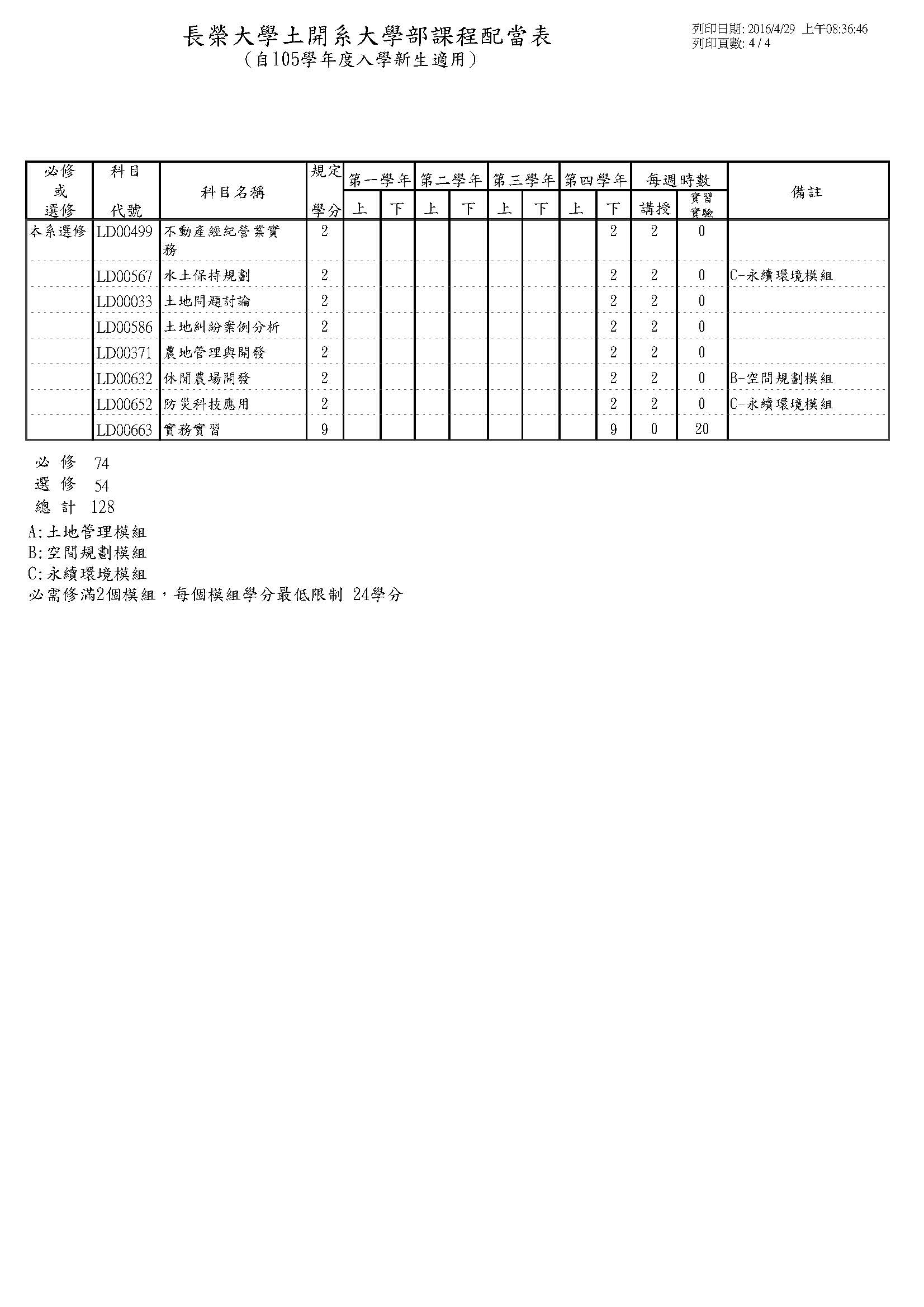 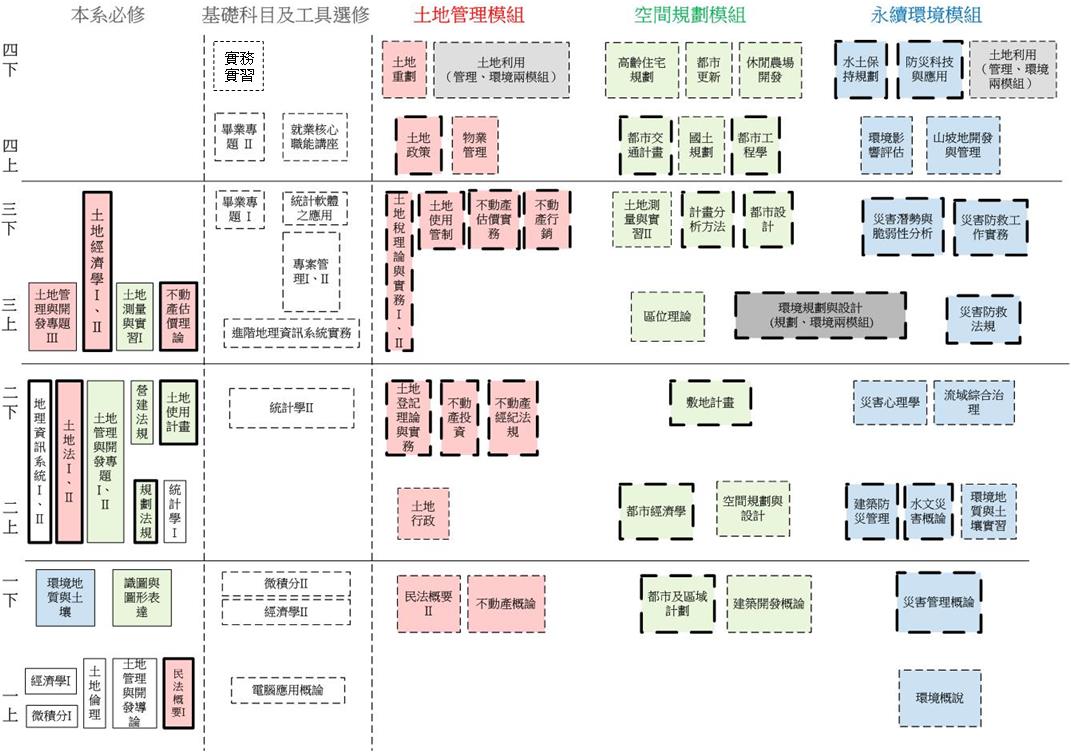 說明:    : 實線為必修課(白色:基礎科目，紅色:土地管理模組，綠色:空間規劃模組，藍色:永續環境模組)；粗實線為證照或公職考試相關科目。    : 虛線選修課程(白色:基礎及方法工具選修科目，紅色:土地管理模組，綠色:空間規劃模組，       藍色: 永續環境模組)；粗虛線為模組選修課程中與證照或公職考試相關科目。    :跨模組專業選修科目 各模組與就業領域連結之灰色粗線: 該模組主要就業方向；紅色虛線: 加選模組後所增就業優勢方向學院教育目標學院教育目標「培養具備管理/專業、創新、倫理與服務精神之人才」「培養具備管理/專業、創新、倫理與服務精神之人才」「培養具備管理/專業、創新、倫理與服務精神之人才」「培養具備管理/專業、創新、倫理與服務精神之人才」「培養具備管理/專業、創新、倫理與服務精神之人才」系(所)教育目標系(所)教育目標(1)以培育具正確土地管理觀念及土地開發技術之土地資源規劃、管理、開發及經營之專業基礎人才(2)養成具備行動力、服務熱忱之專業特質(1)以培育具正確土地管理觀念及土地開發技術之土地資源規劃、管理、開發及經營之專業基礎人才(2)養成具備行動力、服務熱忱之專業特質(1)以培育具正確土地管理觀念及土地開發技術之土地資源規劃、管理、開發及經營之專業基礎人才(2)養成具備行動力、服務熱忱之專業特質(1)以培育具正確土地管理觀念及土地開發技術之土地資源規劃、管理、開發及經營之專業基礎人才(2)養成具備行動力、服務熱忱之專業特質(1)以培育具正確土地管理觀念及土地開發技術之土地資源規劃、管理、開發及經營之專業基礎人才(2)養成具備行動力、服務熱忱之專業特質學生核心能力學生核心能力(1)具備土地管理與開發的專業素養(2)具備跨領域學習、有效溝通與團隊合作之能力 (3)熟悉可應用於土地管理與開發實務的經濟、統計、資訊或其他必要的方法與工具(4)具備資料蒐集、整理與分析應用的能力 (5)具備永續發展及土地倫理的價值觀(1)具備土地管理與開發的專業素養(2)具備跨領域學習、有效溝通與團隊合作之能力 (3)熟悉可應用於土地管理與開發實務的經濟、統計、資訊或其他必要的方法與工具(4)具備資料蒐集、整理與分析應用的能力 (5)具備永續發展及土地倫理的價值觀(1)具備土地管理與開發的專業素養(2)具備跨領域學習、有效溝通與團隊合作之能力 (3)熟悉可應用於土地管理與開發實務的經濟、統計、資訊或其他必要的方法與工具(4)具備資料蒐集、整理與分析應用的能力 (5)具備永續發展及土地倫理的價值觀(1)具備土地管理與開發的專業素養(2)具備跨領域學習、有效溝通與團隊合作之能力 (3)熟悉可應用於土地管理與開發實務的經濟、統計、資訊或其他必要的方法與工具(4)具備資料蒐集、整理與分析應用的能力 (5)具備永續發展及土地倫理的價值觀(1)具備土地管理與開發的專業素養(2)具備跨領域學習、有效溝通與團隊合作之能力 (3)熟悉可應用於土地管理與開發實務的經濟、統計、資訊或其他必要的方法與工具(4)具備資料蒐集、整理與分析應用的能力 (5)具備永續發展及土地倫理的價值觀課程結構區分類別應修學分數比例師資備註課程結構校訂必修課程共同必修00/128課程結構校訂必修課程語文必修1010/128課程結構校訂必修課程通識必修1616/128課程結構本系專業課程專業必修4848/128本系專任：13 人外系支援： 0 人校外兼任： 0 人課程結構本系專業課程本系選修5454/128本系專任：13人外系支援： 0 人校外兼任： 0人課程結構承認外系選修承認外系選修0~15(0~15)/ 128課程配當表課程配當表課程配當表           附件夾檔           附件夾檔           附件夾檔           附件夾檔課程地圖與職涯進路圖課程地圖與職涯進路圖課程地圖與職涯進路圖           附件夾檔           附件夾檔           附件夾檔           附件夾檔